PETYCJADotyczy skomunikowania obszaru Falenicy z lewobrzeżną częścią miasta – MetremZwracam się z prośbą o uruchomienie nowej linii autobusowej pozwalającej na szybkie,bezpośrednie i bezprzesiadkowe dotarcie z obszaru Falenicy do Metra 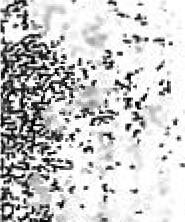 wnoszę o uruchomienie linii obsługującej pasażerów na nowej relacji  , to jest : do 
przystanków i stacji kolejowych , stacji metra . Obecnie obszar Falenicy nie posiada połączenia z Metrem . Składy SKM i KM są przeładowane i opóźnione. Mam wyrozumiałość na budowę nowych torów, jednak opóźnienia są uciążliwe.Obecnie obszar Falenicy nie posiada połączenia z Metrem Transport do Centrum jestmożliwy jednak zajmuje około 60 minut a powrót około 90 minut. Na odcinku Otwock —Warszawa Wschodnia kursują pociągi linii S10 - 17 połączeń w ciągu dnia A dalejprzesiadka do Metra linia 2. do Centrum. Realnie około 55 minut. Odległość i czas dojazdu z Falenicy do Metra Imielinprzez Wawer , przesiadka , Metro Imielin 19,8 km - 55 minut bezpośrednio Metro Imielin — 12,3 km - 20 minut Młodzież, studenci proszą o ułatwienie dojazdu do szkół, uczelni wyższych , galerii i osoby chore wnioskują o ułatwienie dojazdów do placówek medycznych i szpitali.W załączeniu podpisyProponowane bezprzesiadkowe  połączenie z Falenicy ( jest tu pętla autobusowa ) 
uI. Bysławską, Wałem Miedzeszyńskim wjazd na most, zjazd na Ursynowie ul. Płaskowicką      dojazd do alei KEN Metro Imielin. Powrót ul. Płaskowicką, mostem zjazd na Wał Miedzeszyński i ulicą Bysławską do Falenicy.Nowa linia pokrywa się to z kampanią marketingową realizowana przez ZTM i m.st. Warszawa, zachęcającą warszawiaków do przesiadania się z samochodów do Warszawskiego Transportu Publicznego. Wpłynie pozytywnie na rzecz wzrostu konkurencyjności i atrakcyjności komunikacji miejskiej w stosunku do indywidualnych przejazdów samochodowychPonadto, będzie elementem projektu „Strefa Czystego Transportu".Poniżej proponowana linia na bazie obecnej            infrastruktury: Pętla autobusowa Falenica 03 Bysławska 01Płaskowickiej 04	Natolin Płn 08	Metro Imielin 0Płaskowickiej 03	Czarnuszki 02 Bysławska 04Falenica 01Pętla autobusowa Falenica 03Odległość i czas dojazdu z Falenicy do Metro Imielinprzez Wawer , przesiadka , Metro Imielin 19,8 km - 55 minut  bezpośrednio Metro Imielin — 12,3 km - 20 minut W załączeniu przesyłam odpowiedź PKP PLK SA o terminie realizacji inwestycji Warszawa Wschodnia — Otwock. Zakończenie realizacji robót na 2027 rokPoniżej opis ogólnodostępny https://www.warszawa-lublin.pl/o-inwestycji/ , zostanie wybudowane 25 nowych przejść podziemnych przejścia do peronówPrzebudowane, istniejące przejście podziemne na stacji Warszawa FalenicaW miejscu przejazdów kolejowo—drogowych wybudowane zostaną bezpieczniejsze -skrzyżowania bezkolizyjne: przejazd w Falenicy, ul. Walcownicza — Bysławska (dzielnica Wawer) zastąpiony zostanie tunelem (w dotychczasowej lokalizacji)